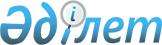 Алға аудандық мәслихатының 2019 жылғы 04 қаңтардағы № 230 "2019-2021 жылдарға арналған Бестамақ ауылдық округ бюджетін бекіту туралы" шешіміне өзгерістер енгізу туралыАқтөбе облысы Алға аудандық мәслихатының 2019 жылғы 12 тамыздағы № 290 шешімі. Ақтөбе облысының Әділет департаментінде 2019 жылғы 16 тамызда № 6360 болып тіркелді
      Қазақстан Республикасының 2008 жылғы 4 желтоқсандағы Бюджеттік кодексінің 109-1 бабына, Қазақстан Республикасының 2001 жылғы 23 қаңтардағы "Қазақстан Республикасындағы жергілікті мемлекеттік басқару және өзін-өзі басқару туралы" Заңының 6 бабына сәйкес, Алға аудандық мәслихаты ШЕШІМ ҚАБЫЛДАДЫ:
      1. Алға аудандық мәслихатының 2019 жылғы 04 қаңтардағы № 230 "2019-2021 жылдарға арналған Бестамақ ауылдық округ бюджетін бекіту туралы" (нормативтік құқықтық актілерді мемлекеттік тіркеу тізілімінде № 3-3-196 тіркелген, Қазақстан Республикасының нормативтік құқықтық актілерінің электрондық түрдегі эталондық бақылау банкінде 2019 жылғы 24 қаңтарында жарияланған) шешіміне келесідей өзгерістер енгізілсін:
      1 тармақта:
      1) тармақшасында:
      кірістер - "82 213" сандары "83 463" сандарымен ауыстырылсын;
      оның ішінде:
      трансферттер түсімдері - "75 056" сандары "76 306" сандарымен ауыстырылсын;
      2) тармақшасында:
      шығындар - "83 591,2" сандары "84 841,2" сандарымен ауыстырылсын;
      2. Көрсетілген шешімнің 1 қосымшасы осы шешімнің қосымшасына сәйкес жаңа редакцияда жазылсын.
      3. "Алға аудандық мәслихатының аппараты" мемлекеттік мекемесі заңнамада белгіленген тәртіппен:
      1) осы шешімді Ақтөбе облысының Әділет департаментінде мемлекеттік тіркеуді.
      2) осы шешімді Қазақстан Республикасы нормативтік құқықтық актілерінің электрондық түрдегі эталондық бақылау банкіне ресми жариялауға жіберуді;
      3) осы шешімді Алға аудандық мәслихатының интернет – ресурсында орналастыруды қамтамасыз етсін.
      4. Осы шешім 2019 жылғы 1 қаңтардан бастап қолданысқа енгізіледі. 2019 жылға арналған Бестамақ ауылдық округ бюджеті
					© 2012. Қазақстан Республикасы Әділет министрлігінің «Қазақстан Республикасының Заңнама және құқықтық ақпарат институты» ШЖҚ РМК
				
      Аудандық мәслихат 
сессиясының төрағасы 

А. Жиенбаев

      Аудандық мәслихат хатшысы 

Б. Жұмабаев
Алға аудандық мәслихатының 2019 жылғы 12 тамыздағы 
№ 290 шешіміне қосымшаАлға аудандық мәслихатының 2019 жылғы 04 қаңтардағы 
№ 230 шешіміне 1 қосымша
Санаты
Санаты
Санаты
Санаты
Сомасы 
(мың теңге)
Сыныбы
Сыныбы
Сыныбы
Сомасы 
(мың теңге)
Кіші сыныбы
Кіші сыныбы
Сомасы 
(мың теңге)
Атауы
Сомасы 
(мың теңге)
1
2
3
4
5
I. Кірістер
83 463
1
Салықтық түсімдер
7157
01
Табыс салығы
2600
2
Жеке табыс салығы
2600
04
Меншікке салынатын салықтар
4557
1
Мүлікке салынатын салықтар
250
3
Жер салығы
230
4
Көлік құралдарына салынатын салық
4077
4
Трансферттердің түсімдері
76 306 
02
Мемлекеттік басқарудың жоғары тұрған органдарынан түсетін трансферттер
76 306
3
Аудандардың (облыстық маңызы бар қаланың) бюджетінен трансферттер
76 306
Функционалдық топ
Функционалдық топ
Функционалдық топ
Функционалдық топ
Функционалдық топ
Сомасы 
(мың теңге)
Кіші функция
Кіші функция
Кіші функция
Кіші функция
Сомасы 
(мың теңге)
Бюджеттік бағдарламалардың әкімшісі
Бюджеттік бағдарламалардың әкімшісі
Бюджеттік бағдарламалардың әкімшісі
Сомасы 
(мың теңге)
Бағдарлама
Бағдарлама
Сомасы 
(мың теңге)
Атауы
Сомасы 
(мың теңге)
1
2
3
4
5
6
II.Шығындар
84 841,2 
01
Жалпы сипаттағы мемлекеттік қызметтер 
20567,2
1
Мемлекеттiк басқарудың жалпы функцияларын орындайтын өкiлдi, атқарушы және басқа органдар
20567,2
124
Аудандық маңызы бар қала, ауыл, кент, ауылдық округ әкімінің аппараты
20567,2
001
Аудандық маңызы бар қала, ауыл, кент, ауылдық округ әкімінің қызметін қамтамасыз ету жөніндегі қызметтер
20267,2
022
Мемлекеттік органның күрделі шығыстары
300
04
Білім беру
52 474
1
Мектепке дейінгі тәрбие және оқыту
52 474
124
Аудандық маңызы бар қала, ауыл, кент, ауылдық округ әкімінің аппараты
52 474
004
Мектепке дейінгі тәрбиелеу және оқыту және мектепке дейінгі тәрбиелеу және оқыту ұйымдарында медициналық қызмет көрсетуді ұйымдастыру
52 474
07
Тұрғын үй-коммуналдық шаруашылық
10800
3
Елді-мекендерді көркейту 
10800
124
Аудандық маңызы бар қала, ауыл, кент, ауылдық округ әкімінің аппараты
10800
008
Елді мекендердегі көшелерді жарықтандыру
1500
009
Елді мекендердің санитариясын қамтамасыз ету
360
011
Елді мекендерді абаттандыру мен көгалдандыру
8940
12
Көлік және коммуникация
1000
1
Автомобиль көлігі
1000
124
Аудандық маңызы бар қала, ауыл, кент, ауылдық округ әкімінің аппараты
1000
013
Аудандық маңызы бар қалаларда, ауылдарда, кенттерде, ауылдық округтерде автомобиль жолдарының жұмыс істеуін қамтамасыз ету
1000
III. Таза бюджеттік кредиттеу
0,0
IV. Қаржы активтерімен жасалатын операция бойынша сальдо
0,0
V. Бюджет тапшылығы (профицит)
-1378,2
VI. Бюджет тапшылығын қаржыландыру (профицитін пайдалану)
1378,2
7
Қарыздар түсімдері
0,0
01
Мемлекеттік ішкі қарыздар
0,0
2
Қарыз алу келісім-шарттары
0,0
16
Қарыздарды өтеу
0,0
8
Қарыздарды өтеу
0,0
01
Бюджет қаражатының пайдаланылатын қалдықтары
1378,2
1
Бюджет қаражаты қалдықтары
1378,2
01
Бюджет қаражатының бос қалдықтары
1378,2